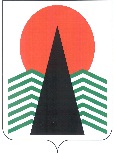 Администрация Нефтеюганского районадепартамент  образования и  молодежной  политики  приказг.НефтеюганскОб организации работы по повышению функциональной грамотности обучающихся общеобразовательных организаций  Нефтеюганского районаВ рамках реализации национального проекта «Образование», 
на основании письма заместителя министра Министерства просвещения Российской Федерации от 15 сентября 2021 года № АЗ-581/03, письма  Департамента государственной политики и управления в сфере общего образования  Министерства просвещения Российской Федерации от 14 сентября 2021 года № 03-1510, приказа Департамента образования и молодежной политики Ханты-Мансийского автономного округа – Югры от 16.09.2021 № 10-П-1233 «Об организации работы по повышению функциональной грамотности обучающихся общеобразовательных организаций Ханты-Мансийского автономного округа – Югры», в целях повышения качества общего образования посредством формирования функциональной грамотности обучающихся общеобразовательных организаций Нефтеюганского района, п р и к а з ы в а ю:Утвердить:муниципальный план мероприятий («Дорожная карта»), направленных на формирование и оценку функциональной грамотности обучающихся общеобразовательных организаций на 2021-2022 учебный год, участие в разработке модели единой региональной системы критериального оценивания качества образовательной деятельности в системе общего образования (далее – муниципальный план) (Приложение 1);персональный состав рабочих групп по формированию комплектов заданий критериального оценивания, в том числе функциональной грамотности обучающихся общеобразовательных организаций Нефтеюганского района (Приложение 2, 3, 4).	2. Назначить ответственными: 2.1. за общие вопросы формирования функциональной грамотности обучающихся общеобразовательных организаций Нефтеюганского района ‒ Кривуля Анну Николаевну, заместителя директора Департамента образования и молодёжной политики Нефтеюганского района, члена Координационного совета по вопросу формирования и оценки функциональной грамотности обучающихся общеобразовательных организаций Ханты-Мансийского автономного округа – Югры;2.2. за обеспечение участия в программах дополнительного профессионального образования, дополнительных профессиональных программах повышения квалификации,  реализации Комплексной программы по развитию личностного потенциала в образовательных организациях, методической поддержки учителей (в рамках районных методических объединений)  Пайвину Светлану Дмитриевну, заместителя директора Департамента образования и молодёжной политики Нефтеюганского района.3. Отделу общего, специального и дошкольного образования (Скрипова В.П.): 3.1. сформировать в срок до 1 октября 2021 года базы данных обучающихся 8-9 классов 2021-2022 учебного года, а также учителей, участвующих в формировании функциональной грамотности обучающихся 8-9 классов;3.2. провести в срок до 1 октября 2021 года рабочие совещания с учителями-предметниками, работающими в 9 классах (русский язык, математика, обществознание) по разработке заданий для критериального оценивания, кодификаторов, оценочных блоков и экспертизе заданий для критериального оценивания;3.3. в срок до 11 октября 2021 года направить в адрес Сургутского педагогического университета сводный комплект заданий от муниципалитета по каждому УМК по учебным предметам математика,  русский язык, обществознание (кодификаторы проверяемых элементов содержания и требований к результатам освоения основной образовательной программы, задания базового и продвинутого уровней, задания для проверки функциональной грамотности обучающихся, затраты времени на выполнение контрольной работы);3.4. организовать информационно-просветительскую работу 
с представителями средств массовой информации, общественностью 
по вопросам функциональной грамотности обучающихся общеобразовательных организаций в Ханты-Мансийском автономном округе – Югре.4. Отделу дополнительного образования и воспитательной работы (ЧирунЕ.А.):4.1. обеспечить прохождение курсов повышения квалификации 
по вопросам функциональной грамотности учителями, указанными 
в региональном плане, в сроки, утверждённые приказами Департамента образования и молодежной политики Ханты-Мансийского автономного округа – Югры;4.2. организовать методическую поддержку учителей
общеобразовательных организаций района (в рамках РМО);4.3. обеспечить актуализацию планов работы муниципальных учебно-методических объединений в части формирования и оценки функциональной грамотности обучающихся общеобразовательных организаций, в сроки,  утверждённые приказами Департамента образования и молодежной политики Ханты-Мансийского автономного округа – Югры.5. Руководителям общеобразовательных организаций:организовать работу общеобразовательной организации 
по внедрению в учебный процесс банка заданий для оценки функциональной грамотности, разработанных Федеральным государственным бюджетным научным учреждением «Институт стратегии развития образования Российской академии образования»;обеспечить актуализацию планов работы школьных
учебно-методических объединений, методистов в части формирования и оценки функциональной грамотности обучающихся в срок не позднее 1 октября 2021 года;обеспечить разработку и утверждение планов мероприятий, направленных на формирование и оценку функциональной грамотности обучающихся общеобразовательных организаций на 2021-2022 учебный год на уровне образовательных организаций в сроки,  утверждённые приказами Департамента образования и молодежной политики Ханты-Мансийского автономного округа – Югры;организовать информационно-просветительскую работу 
с педагогами, родителями, общественностью по вопросам функциональной грамотности обучающихся общеобразовательных организаций, постоянно.Контроль исполнения настоящего приказа оставляю за собой.Директор департамента	                      				Котова Н.В.С приказом ознакомлены:РАССЫЛКА:Приложениек приказу ДОиМПНефтеюганского районаот 17.09.2021  № 667-0Муниципальный план мероприятий («дорожная карта»), направленных на формирование и оценку функциональной грамотности обучающихся общеобразовательных организаций Нефтеюганского района на 2021-2022 учебный год, участия в разработке модели единой региональной системы критериального оценивания качества образовательной деятельности в системе общего образования (далее - муниципальный план).17.09.2021№ 667-0№ 667-0Фамилия И.О.ПодписьДатаС.Д. ПайвинаА.Н. КривуляВ.П. СкриповаЕ.А. ЧирунПодразделение, должностное лицоКоличество копий на бумажном носителеЭлектронная рассылкаОтдел общего, специального и дошкольного образования1Отдел дополнительного образования и воспитательной работы1МКУ «ЦБО»1Образовательные организации13В дело1Всего116Скрипова Вера Петровна250125№п/пНаименованиемероприятий/мерОтветственныеисполнителиСрокиреализацииОжидаемыйрезультатСовещание руководителей, заместителей руководителей по вопросам формирования и оценки функциональной грамотности обучающихся общеобразовательных организаций (один из вопросов повестки дня)Департамент образования и молодежной политики Нефтеюганского района (далее - Департамент)Сентябрь, октябрь 2021 годаПротокол совещания Разработка и утверждение муниципального плана мероприятий («дорожная карта»), направленных на формирование и оценку функциональной грамотности обучающихся общеобразовательных организаций Нефтеюганского района, на 2021-2022 учебный годДепартаментСентябрь 2021 годаПриказ ДепартаментаПредоставление кандидатуры в состав координационного органа по вопросу формирования и оценки функциональной грамотности обучающихся общеобразовательных организаций Ханты-Мансийского автономного округа - ЮгрыДепартаментДо 17 сентября 2021 годаИнформационные письмаПроведение рабочих совещаний с учителями математики по вопросам формирования заданий критериального оценивания в региональный банк заданий, по вопросам экспертизы заданий критериального оценивания (из другого муниципалитета) в региональный банк заданийДепартаментСентябрь, октябрь 2021 годаПодготовка комплектов заданий по математике (кодификатор, оценочный бланк, задания базового, продвинутого уровней, задания ФГ)Проведение рабочих совещаний с учителями обществознания по вопросам формирования заданий критериального оценивания в региональный банк заданий, по вопросам экспертизы заданий критериального оценивания (из другого муниципалитета) в региональный банк заданийДепартаментСентябрь, октябрь 2021 годаПодготовка комплектов заданий по обществознанию (кодификатор, оценочный бланк, задания базового, продвинутого уровней, задания ФГ)Проведение рабочих совещаний с учителями русского языка по вопросам формирования заданий критериального оценивания в региональный банк заданий, по вопросам экспертизы заданий критериального оценивания (из другого муниципалитета) в региональный банк заданийДепартаментСентябрь, октябрь 2021 годаПодготовка комплектов заданий по  русскому языку (кодификатор, оценочный бланк, задания базового, продвинутого уровней, задания ФГ)Участие в критериальном оценивании по математике, русскому языку, обществознаниюАУ «Институт развития образования»октябрь 2021 годаРезультаты тестирования из ИРОУчастие в заседаниях  координационного органа по вопросу формирования и оценки функциональной грамотности обучающихся общеобразовательных организаций Ханты-Мансийского автономного округа - ЮгрыДепартамент автономного округаСентябрь 2021 годаПриказ ДепартаментаОрганизация работы общеобразовательных организаций Ханты-Мансийского автономного округа - Югры по внедрению в учебный процесс банка заданий для оценки функциональной грамотности, разработанных Федеральным государственным бюджетным научным учреждением «Институт стратегии развития образования Российской академии образования»Руководители ОО2021-2022 учебный годИспользование банка заданий для оценки функциональной грамотности в учебном процессеУчастие в методических совещаниях по вопросу формирования и оценки функциональной грамотности обучающихся общеобразовательных организаций Ханты-Мансийского автономного округа - Югры АУ «Институт развития образования»в течение 2021-2022 учебного годаМатериалы методических совещанийФормирование базы данных обучающихся 8-9 классов 2021/2022 учебного года, а также учителей, участвующих в формировании функциональной грамотности обучающихся 8-9 классов ДепартаментДо 1 октября 2021 годаБаза данных обучающихся 8-9 классов 2021/2022 учебного годаБаза данных учителей, участвующих в формировании функциональной грамотности обучающихся 8-9 классов Сопровождение курсов повышения квалификации по вопросам функциональной грамотности учителями:Департамент автономного округа,АУ «Институт развития образования»В течении 2021-2022 учебного годаИнформационная справкаУчастие в программах дополнительного профессионального образования «Формирующее оценивание как современный подход к оценке учебных достижений обучающихся» (144 часа)Департамент автономного округа,АНО ДПО «Высшая школа компетенций» г. Москва Сентябрь- октябрь 2021 годаРеестр удостоверений Участие в курсах дополнительного профессионального образования «Технологии формирования и оценивания функциональной грамотности обучающихся» (72 часа)Департамент автономного округа,АНОДПО «Просвещение Столица»Сентябрь – ноябрь 2021 годаРеестр удостоверений Участие в курсах дополнительного профессионального образования «Основы проектирования современного урока с применением цифровых сервисов и платформ» (144 часа)Департамент автономного округа, АНОДПО «ИнтелКАП»Октябрь- ноябрь 2021 годаРеестр удостоверений Участие в курсах по дополнительной профессиональной программе повышения квалификации «Школа современного учителя» (144 часа)АУ «Институт развития образования»и профессионального развития работников образования Министерства просвещения Российской Федерации»Сентябрь- ноябрь 2021 годадокумент о квалификации и обучении Участие в курсах дополнительной профессиональной программы повышения квалификации «Управление реализацией программ повышения качества образования в рамках проекта «500+» (72 часа, со стажировкой), организация стажировкиАУ «Институт развития образования»Ноябрь - декабрь 2021 годадокумент о квалификации и обучении членов управленческих команд ОО Участие в Реализации дополнительной профессиональной программы повышения квалификации «Особенности современной системы оценивания учебных достижений обучающихся по русскому языку и литературе» (72 часа)АУ «Институт развития образования»Ноябрь - декабрь 2021 годадокумент о квалификации и обучении Участие в Реализации дополнительной профессиональной программы повышения квалификации «Методика обучения математике с использованием современной цифровой образовательной среды» (72 час)АУ «Институт развития образования»Ноябрь - декабрь 2021 годаобучение по программе повышения квалификацииУчастие в Реализации Комплексной программы по развитию личностного потенциала в образовательных организациях (144 часа)АУ «Институт развития образования»Сентябрь – декабрь 2021 годадокумент о квалификации и обучении Участие в курсах: Реализация Комплексной программы по развитию личностного потенциала в образовательных организациях (144 часа)АУ «Институт развития образования»Март-декабрь 2022 годадокумент о квалификациии обучении Участие в курсах: Управление созданием личностноразвивающей образовательной среды (108 часов)АУ «Институт развития образования»Март-май 2022 годадокумент о квалификации и обучении Обеспечение актуализации планов работы районных методических объединений учителей-предметников в части формирования и оценки функциональной грамотности обучающихся общеобразовательных организаций ДепартаментНе позднее 1 октября 2021 годаПлан работы  РМО Организация информационнопросветительской работы с представителями средств массовой информации, родителями, общественностью по вопросам функциональной грамотности обучающихся общеобразовательных организаций Департамент, ООПостоянно В течении 2021-2022 учебного годаПубликации в СМИ, на официальном сайте ДОиМП НР, на сайте муниципального образования, на сайтах образовательных организацийОбеспечение разработки и утверждение планов мероприятий, направленных на формирование и оценку функциональной грамотности обучающихся общеобразовательных организаций на 2021-2022 учебный год на уровне образовательных организацийООНе позднее 30 сентября 2021 годаЛокальный нормативный акт (приказы образовательных организаций)Обеспечение актуализации планов работы  школьных методических объединений, методистов в части формирования и оценки функциональной грамотности обучающихся общеобразовательных организацийООНе позднее 1 октября 2021 годаПлан работы ШМО, План работы методиста Организация методической поддержки учителей и общеобразовательных организацийОО, МуниципальноеобразованиеПостоянно В течении 2021-2022 уч годаКонсультации по вопросам функциональной грамотности обучающихся общеобразовательных организацийУчастие в региональном практикоориентированном семинаре по теме: «Формирование функциональной грамотности обучающихся»АУ «Институт развития образования»Июнь 2022 годаМатериалы семинараАнализ выполнения мероприятий, направленных на формирование и оценку функциональной грамотности обучающихся общеобразовательных  организаций, на 20212022 учебный годАУ «Институт развития образования»Август 2022 годаИнформационно-аналитическаясправка, исполнение  рекомендаций ИРО  по продолжению работы в 2022 - 2023 учебном году